ΛΕΥΚΑΔΑΣ		      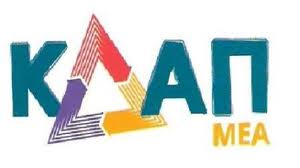 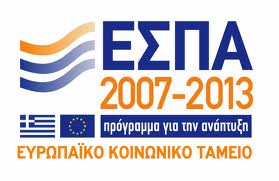 Κέντρο   Δημιουργικής   Απασχόλησης   Παιδιών   Με   ΑναπηρίεςΤης   Κοινωφελούς   Δημοτικής   Επιχείρησης   Λευκάδας  Δ.Ε.Π.Ο.Κ.Α.Λ.ΠΡΟΣ ΕΘΝΙΚΗ ΣΥΝΟΜΟΣΠΟΝΔΙΑΑΤΟΜΩΝ ΜΕ ΑΝΑΠΗΡΙΑ«Ε.Σ.Α.Με.Α.»Υπόψη  κου  Βαρδακαστάνη						Λευκάδα 15 Σεπτεμβρίου 2015Το μένος και η κρατική αναλγησία κατά των ατόμων με αναπηρία συνεχίζονται ακάθεκτα.Θα θέλαμε να σας ενημερώσουμε περί της υφιστάμενης κατάστασης μετά και τα οριστικά αποτελέσματα της «περίφημης» ΕΕΤΑΑ  Α.Ε.Έπειτα από την μη τήρηση των όρων της πρόσκλησης για τις κοινωνικές δομές και ιδιαίτερα για τις δομές ΚΔΑΠ-ΜΕΑ (να σας υπενθυμίσω ότι σε 6 Δήμους της χώρας που λειτουργούσαμε με 2 4ωρες βάρδιες, μας μειώθηκε το ποσό στο μισό, λόγω της 4ωρης φύλαξης του voucher όπως μάθαμε αργότερα…) ήρθε και το επιστέγασμα της προσπάθειας της συγκεκριμένης εταιρείας να οδηγήσει σε μαρασμό και κλείσιμο τις δομές ΚΔΑΠ-ΜΕΑ και ν’ αφήσει στο σπίτι εκτός δραστηριοτήτων τα άτομα ΜΕ Αναπηρία που επί 13-14 συναπτά έτη παρακολουθούν με ευχαρίστηση τις πολλαπλές μας δράσεις και δραστηριότητες.Μετά λοιπόν τα χθεσινά τελικά αποτελέσματα, διαπιστώσαμε τα εξής άκρως παράλογα:Μείωση  της  χρηματοδότησης για όλες τις προνομιακές δομές του συνολικού τελικού ποσού λόγω ότι ο μήνας Σεπτέμβριος είναι ο μισός (επειδή τα τελικά αποτελέσματα που έβγαλε η ΕΕΤΑΑ ΑΕ, βγήκαν στις 14/9/2015 και τα παιδιά θα ξεκινήσουν στις 15/9/2015 ρίχνετε η ευθύνη στις δομές ουσιαστικά.  Σημειωτέον ότι  οι περισσότερες δομές ΚΔΑΠ-ΜΕΑ έχουμε ξεκινήσει να δεχόμαστε τους ωφελούμενους από 01/09/2015 άρα και να προσφέρουμε τις υπηρεσίες μας αφού όλοι οι ωφελούμενοι είναι σχεδόν οι ίδιοι κάθε χρόνο.  Από 5500€ για 8ωρη βάρδια σε 5295,45 και από 2750€ για την 4ωρη βάρδια από 2750€ σε 2647,73€.Εμφάνιση επιλαχόντων ΑΜΕΑ  σε κάθε σχεδόν δομή ΚΔΑΠ-ΜΕΑ πανελληνίως άνευ λόγου, ενώ υπάρχουν κενές θέσεις με βάσει την άδεια της εκάστοτε δομής και οι ωφελούμενοι πληρούν τις προϋποθέσεις και είχαν εγκριθεί.Έχει λοιπόν τοποθετήσει λιγότερους ωφελούμενους ΑΜΕΑ και έχει αφήσεις εκτός με βάση μάλλον τα μόρια ;;; κάποιους ωφελούμενους εντελώς αυθαίρετα.Μετά απ’ όλα αυτά προσπαθήσαμε χθες να επικοινωνήσουμε με την υπεύθυνη της πρόσκλησης κα Σκορδίλη Αγγελική και τα γραφεία της ΕΕΤΑΑ Α.Ε. αλλά εις μάτην, αφού κανείς δεν απαντούσε να μας εξηγήσει τουλάχιστον γιατί έγιναν όλα αυτά αφού πουθενά στην πρόσκληση  εκδήλωσης ενδιαφέροντος δεν αναφέρονταν τίποτα από τα παραπάνω  «μαργαριτάρια» που σκαρφίστηκαν κάποιοι.Εδώ θα πρέπει να τονίσουμε ότι δεν μπορεί η συγκεκριμένη εταιρεία από μόνη της να παίρνει τέτοιες αποφάσεις.  Δεν πιστεύουμε ότι η προηγούμενη ή η υπηρεσιακή κυβέρνηση δεν γνωρίζουν τίποτα για όλα αυτά  ή δεν έχουν παρέμβει….Η πιο ευάλωτη από τις ευπαθείς και μη κοινωνικές ομάδες, των ΑΜΕΑ, που εξυπηρετούν όλες οι κοινωνικές δομές επιλέχθηκε από κάποιους αγνώστους προς τον παρόν να είναι αυτή που «θα πληρώσει το μάρμαρο» της μείωσης του συνολικού προϋπολογισμού του προγράμματος «Ανάπτυξη Ανθρωπινού Δυναμικού» και της Δράσης «Εναρμόνιση Επαγγελματικής και Οικογενειακής Ζωής».Πως μπορούμε να είμαστε σίγουροι για το τι θα προκύψει στην επόμενη πρόσκληση;Πως θα εξυπηρετήσουμε τις ανάγκες των ΑΜΕΑ των τοπικών κοινωνιών;Με ποιο τρόπο η ΕΕΤΑΑ ΑΕ ζητά να είμαστε καθ’ όλα τυπικοί, την ίδια ώρα που οι ίδιοι έχουν «παρατυπήσει» σε πολλά σημεία της πρόσκλησης τους.Επιτέλους που πρέπει να απευθυνθούμε για να πάρουμε έστω μια λογική απάντηση;-Πως ο εκάστοτε Δήμος θα φέρει εις πέρας την λειτουργία των κοινωνικών του Δομών;Και άλλα πολλά ερωτήματα εγείρονται….Αναφέρουμε ενδεικτικά κάποια παραδείγματα ΚΔΑΠ-ΜΕΑ σε όλη την Ελλάδα για αιτήσεις με πλήρη φάκελο και κενές θέσεις που δεν καλύφθηκαν:Κατερίνη από 36 αιτήσεις, δέχτηκαν 23, επιλαχόντες 13Κέρκυρα, από 25 αιτήσεις, δέχτηκαν 15, επιλαχόντες 10.Γιαννιτσά, από 25 αιτήσεις, δέχτηκαν 16, επιλαχόντες 9Κιλκίς, από 23 αιτήσεις, δέχτηκαν 16, επιλαχόντες 7Λευκάδα, από 32ατήσεις , δέχτηκαν 26, επιλαχόντες 6Καβάλα,  από 31αιτήσεις, δέχτηκαν 25, επιλαχόντες 6Έδεσσα, από 31 θέσεις, δέχτηκαν 25, επιλαχόντες  6Σέρρες, από 30 θέσεις, δέχτηκαν 25, επιλαχόντες 5Άρτα, από 30 αιτήσεις, δέχτηκαν 26, επιλαχόντες 4Αριδαία από 28 αιτήσεις, δεχτήκαν 24, επιλαχόντες 4Αγρίνιο, από 100 θέσεις, δέχτηκαν 97, επιλαχόντες 3Και άλλα ΚΔΑΠ-ΜΕΑ Φανταστείτε ότι για την δομή ΚΔΑΠ- ΜΕΑ της Λευκάδας η περσινή χρηματοδότηση ανήλθε στο ποσό των 165.000€ και  φέτος το τελικό ποσό ανέρχεται σε 68.878,43€.Θα  σας παρακαλούσαμε κύριε Βαρδακαστάνη για κάθε πιθανή σας και δυνατή ενέργεια – διαμαρτυρία μήπως καταφέρουμε να εξασφαλίσουμε και φέτος τις τόσο απαραίτητες υπηρεσίες που προσφέρουμε στα παιδιά ΑΜΕΑ και τις οικογένειες τους.